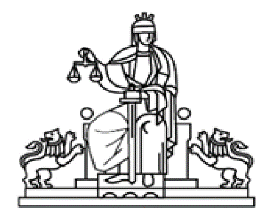        РЕПУБЛИКА БЪЛГАРИЯ    АПЕЛАТИВЕН СЪД – ВАРНАО Б Я В АСъс Заповед № РД- 502/15.07.2024 г. на Административния ръководител на Апелативен съд – Варна се обявява конкурс за назначаване на съдебен служител на длъжност „съдебен помощник“ – 1 (една) щатна бройки в Търговско отделение. Кандидатите трябва да отговарят на изискванията за заемане на длъжността, съгласно чл. 107а от Кодекса на труда, чл. 245, ал. 1, вр. чл.162 от Закона за съдебната власт и чл. 136 от Правилника за администрацията в съдилищата.Кратко описание на длъжността „съдебен помощник:съдебният помощник подпомага съдиите, административния ръководител и неговите заместници в тяхната работа, като: изготвя проекти за съдебни актове; проучва, анализира и обобщава съдебната практика и становищата в правната доктрина, прави сравнително-правни проучвания по конкретни въпроси; изготвя становища по писма и сигнали по правни въпроси, постъпили в съда; подпомага председателите на отделенията при образуване на делата; извършва проверка по допустимостта и редовността на жалби и молби за отмяна, следи за спазването на законоустановените срокове, на законовите изисквания относно съдържанието и основанието им, на изискванията за легитимация на страните; изпълнява други задачи, възложени от административния ръководител, неговите заместници - ръководители на отделения, съдебния администратор или съдии.Функционалната типова характеристика за длъжността “Съдебен помощник” се съдържа в чл. 246а -  от Закона за съдебната власт, чл. 12 - 13 от Правилника за администрацията в съдилищата.Начин на провеждане на конкурса:Проверка на документите и преценка за допустимост;Първи етап – писмен изпит – решаване на правен казус;Втори етап – събеседване.Нормативни изисквания за заемане на длъжността:да притежават само българско гражданство;да са навършили пълнолетие;да не са поставяни под запрещение и да не страдат от психическо заболяване;да не са осъждани на лишаване от свобода за умишлено престъпление, независимо от реабилитацията;не са лишени по съответния ред от правото да заемат определена длъжност;да имат висше образование по специалността "Право";да са преминали стажа, определен в Закона за съдебната власт и да са придобили юридическа правоспособност;да притежават необходимите нравствени и професионални качества, съответстващи на Кодекса за етично поведение на българските магистрати;да притежават добри практически умения за работа със системен и приложен софтуер;да не са в йерархическа връзка със съпруг или съпруга, с лице във фактическо съжителство или роднини по права линия без ограничения, по съребрена линия до четвърта степен включително или по сватовство до четвърта степен включително, с лица от ръководството на съда или с лица на ръководна длъжност в администрацията на съда;да не са еднолични търговци, неограничено отговорни съдружници в търговски дружества, управители, търговски пълномощници, търговски представители, прокуристи, търговски посредници, ликвидатори или синдици, членове на органи на управление или контрол на търговски дружества или кооперации;да не са народни представители;да не са съветници в общински съвет;да не заемат ръководни или контролни длъжности на национално равнище в политическа партия;да не упражняват свободна професия, в това число адвокат, нотариус, частен съдебен изпълнител.Специфични изисквания:1. отлично познаване на нормативната база;2.отлични умения за работа с приложен и системен софтуер, правно-информационни системи;3. способност за работа в екип;4. комуникативност и експедитивност;5. умения за справяне в стресови работни ситуации;6. организационни умения.Основно месечно трудово възнаграждение - основно месечно трудово възнаграждение за длъжността „съдебен помощник” – до 90% от основното възнаграждение на младши съдия.Кандидатите следва да представят лично или чрез пълномощник:Писмено заявление за участие в конкурса (по образец);Декларация – съгласие за обработка на лични данни съгласно Регламент (ЕС) 2016/679;Автобиография - утвърден европейски стандарт;Декларация от кандидата, че е пълнолетен български гражданин, не е поставен под запрещение, не е осъждан на лишаване от свобода за умишлено престъпление, независимо от реабилитацията, не е лишен по съответния ред от правото да заема определена длъжност;Копие от документи за завършено образование по специалност „Право“ - диплома, ведно с приложение;Копие от удостоверение за придобита юридическа правоспособност;Копие от документ удостоверяващ професионалния опит;Медицинско свидетелство за работа (карта за предварителен медицински преглед);Медицински документ, удостоверяващ, че лицето не се води на отчет в психиатрично лечебно заведение;Лична карта (копие);Копия от документи, удостоверяващи компютърна грамотност (допустимо е удостоверяване на това обстоятелство посредством прилагане на копие от диплома за завършено средно или виеше образование, от което да е видно изучаването на информационни дисциплини);По преценка на кандидата - копия от други документи за придобити допълнителни квалификации, владеене на чужд език, трудов стаж, препоръки от предишни работодатели и др.Краен срок за подаване на документи за участие – един месец, считано от датата на публикацията на обявата, (16.07.2024г. - 16.08.2024 г.).Място за подаване на документи: Апелативен съд – Варна, пл. „Независимост” № 2, етаж 5, кабинет 503, всеки работен ден от 10:00 до 12:00 часа.Място за поставяне на съобщенията, свързани с конкурса – на интернет страницата на Апелативен съд – Варна и на информационното табло в сградата на Съдебната палата (първи етаж).Длъжностна характеристика за конкурсната длъжност се предоставя на разположение на кандидатите в кабинет № 503.Обявата е публикувана в сайта Rabota.bg в профила на Апелативен съд – Варна на 16.07.2024г.